Контрольна робота з української мови10 класВаріант 1Завдання 1–9 мають по чотири варіанти відповіді, серед яких лише один правильний. Потрібно вибрати правильний варіант відповіді.1. Позначте речення, в якому неправильно вжито слово приймати.
А Їв би очима та душа не приймає (Народна творчість).
Б Василь приймає участь у змаганнях з футболу (З розмови).
В Юнаки приймають присягу на вірність Україні (З газети).
Г Прошу прийняти рішення якнайшвидше (Із заявок).2. Позначте рядок стилістично забарвлених слів.
А Книга, йти, добрий;
Б сигнал, високий, переслідували;
В шкандибати, малесенький, плестися;
Г дорогий, одинокий, коріння.3. Позначте рядок стилістично нейтральних слів.
А Добренький, лементувати, зодчий;
Б стіл, книга, прапор;
В реготати, заливатися, стяг;
Г синенький, малесенький, дубище.4. Позначте речення, в якому вжито просторічне слово.
А Вітер заснув, затих і тільки зрідка колишеться серед зеленого листя (Б. Грінченко).
Б Усяка волоцюга тут тягається — так і дивись! Ну, народ! (Б. Грінченко).
В Місяць був ясний, блискучий, як золотий турецький ятаган (Г. Тютюнник).
Г Шлях — дорога в небокрай веде (М. Руденко).5. Позначте рядок професійних слів.
А Шприц, ін’єкція, пацієнт, скальпель;
Б моряк, штиль, книга, риболовля;
В учень, роман, педрада, щоденник;
Г рея, камбуз, кубрик, вахта.6. Позначте речення, в якому є діалектне слово.
А Гейзери — гарячі джерела, що періодично фонтанують водою або парою (З підручника).
Б Дощ пройшов шовковою ходою і лишив на місті краплі сліз (В. Сосюра).
В Десь курився синій димок од ватри (М. Коцюбинський).
Г Все упованіє моє на тебе, мій пресвітлий раю, на милосердіє твоє, все упованіє моє (Т. Шевченко).7. Позначте рядок запозичених слів.
А Підлога, ознака, предмет;
Б аргумент, генеральний, ліквідувати;
В вікно, телефон, олівець;
Г Бібліотека, консенсус, знищити.8. Позначте речення, в якому вжито авторський неологізм.
А На розмову тихосумну, на раду з тобою опівночі падатиму рясною росою (Т. Шевченко).
Б Звісна річ, усім тяжка робота з тим, що називається життя (М. Рильський).
В Над озером пливла м’яка тендітна тиша (М. Хвильовий).
Г Дивися: серце попелом сиплеться в ніч (С. Пантюк).9. Позначте рядок, який складають лише загальновживані слова.
А Світло, когут, господар;
Б урок, плай, ковдра;
В доглядати, круглолиций, день;
Г ін’єкція, зайвий, козаки.Завдання 10–12 мають по шість варіантів відповіді, серед яких два правильні варіанти. Потрібно вибрати два правильні варіанти відповіді.10. Позначте правильні відповіді.
А Слова булава, десниця, пірнач у сучасному вжитку замінені іншими.
Б Слова воєвода, осавул, полковник є застарілими.
В Слова аршин, курінний, очіпок є словами, що вийшли з ужитку.
Г Слова файний, гарний, будинок є діалектними.
Д Слова ланіти, перст, зелейник у сучасному вжитку замінені іншими.
Е Слова чвалати, зеленесенький, лементувати є стилістично нейтральними.11. Позначте рядки із стилістично забарвленими словами.
А Веселощі, хлібина, товариство;
Б дружба, стаканчик, озорити;
В лицемірство, старанність, бовдур;
Г діточки, кулачок, голівонька;
Д дощ, сонечко, душогубець;
Е серденько, теремок, голосочок.12. Позначте рядки, в яких усі слова є діалектизмами.
А Смугастий, басаманистий;
Б леґінь, вуйко;
В ковдра, коц;
Г когут, півень;
Д ґазда, чавунка;
Е залізниця, вуйна.Завдання 13 передбачає встановлення відповідності. До кожного рядка, позначеного цифрою, потрібно дібрати відповідник, позначений буквою. Кожна цифра може використовуватися лише один раз.13. Встановлення відповідності.
1 Запозичені. А Магістраль, футбол, агент;
2 Діалектні слова. Б бульба, ріпа, ялина;
3 Професійні слова. В іменник, префікс, суфікс;
4 Застарілі слова. Г банити, кендериця, кукуля;
Д перст, зигзиця, каламар.Завдання 14 потребує самостійного розв’язання.14. Знайдіть у реченнях архаїзми, поясніть їх значення.
1 На валах стояли гармати й гаківниці, щоб відбивати наглі напади ворогів (З. Тулуб).
2 Ось підвелася одна молодиця, підперезана червоною крайкою (Панас Мирний).
3 Легка біла газова намітка вкриває її голову з темно-русявим волоссям (О. Кобилянська).
4 Стрів я діда вельми старого (Т. Шевченко).Оцінювання контрольного тесту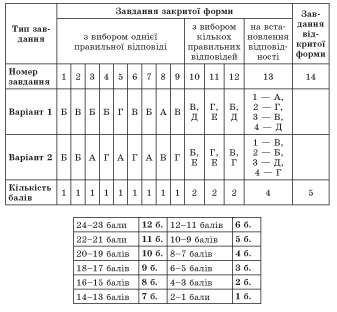 